Підстава: пункт 4-1 постанови Кабінету Міністрів України від 11 жовтня 2016 р. № 710 «Про ефективне використання державних коштів» Обґрунтування на виконання вимог Постанови КМУ від 11.10.2016 № 710:Враховуючи зазначене, замовник прийняв рішення стосовно застосування таких технічних та якісних характеристик предмета закупівлі:Перелік обладнання, що працює під тиском, для яких надаються Послуги:Обслуговуючий персонал складається з 10 людей.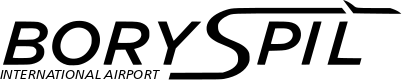 ДЕРЖАВНЕ ПІДПРИЄМСТВО«МІЖНАРОДНИЙ АЕРОПОРТ «БОРИСПІЛЬ» 08300, Україна, Київська обл., Бориспільський район, село Гора, вулиця Бориспіль -7, код 20572069, юридична особа/ суб'єкт господарювання, який здійснює діяльність в окремих сферах господарювання, зазначених у п. 4 ч.1 ст. 2 Закону України «Про публічні закупівлі»Обґрунтування технічних та якісних характеристик предмета закупівлі та очікуваної вартості предмета закупівліОбґрунтування технічних та якісних характеристик предмета закупівлі та очікуваної вартості предмета закупівліПункт КошторисуНазва предмета закупівлі із зазначенням коду за Єдиним закупівельним словникомОчікувана вартість предмета закупівлі згідно річного плану закупівельОчікувана вартість предмета закупівлі згідно ОГОЛОШЕННЯ про проведення відкритих торгівІдентифікатор процедури закупівлі31.30 (2023)Експертиза стану охорони праці та безпеки промислового виробництва, код ДК 021:2015 - 71310000-4 - Консультаційні послуги у галузях інженерії та будівництва41 970,00 грн. з ПДВ34 975,00грн. без ПДВ UA-2023-08-29-008775-a1Обґрунтування технічних та якісних характеристик предмета закупівліВизначення потреби в закупівлі: Забезпечення виконання технологічних процесів на підприємстві, безперебійного функціонування служби головного енергетикаОбґрунтування технічних та якісних характеристик предмета закупівлі: Якісні та технічні характеристики предмета закупівлі визначені з урахуванням реальних потреб підприємства та оптимального співвідношення ціни та якості.2Обґрунтування очікуваної вартості предмета закупівліОбґрунтування очікуваної вартості предмета закупівлі: Визначення очікуваної вартості предмета закупівлі обумовлено статистичним аналізом загальнодоступної інформації про ціну предмета закупівлі на підставі затвердженої центральним органом виконавчої влади, що забезпечує формування та реалізує державну політику у сфері публічних закупівель, примірної методики визначення очікуваної вартості предмета закупівлі, затвердженої наказом Міністерства розвитку економіки, торгівлі та сільського господарства України від 18.02.2020 № 275.Розрахунок очікуваної вартості предмета закупівлі здійснено відповідно до Положення «Про порядок визначення очікуваної вартості предмета закупівлі» від 17.05.2022 № 50-06-1. Обґрунтування обсягів закупівлі: Обсяги визначено відповідно до очікуваної потреби.3Інша інформаціяНаправлялись запити потенційним учасникам - ДП «Київський експертно-технічний центр»;- ТОВ «УКРЕНЕРГОПРОМ» відповідь отримана від ПП «УКРПРОМЛІФТЗВАР»; - ДП «Дослідне конструкторсько-технологічне бюро інституту електрозварювання ім. Патона НАЦІОНАЛЬНОЇ  АКАДЕМІЇ  НАУК УКРАЇНИ»;- ТОВ  "ОЦ ФАХІВЕЦЬ" відповідь отримана від ТОВ «НЕЗАЛЕЖНА ЕКСПЕРТНА ОРГАНІЗАЦІЯ «СТАНДАРТ»;- ТОВ «ЛІФТСЕРВІС ЕКСПЕРТ» відповідь отримана від ТОВ  "МІЖРЕГІОНАЛЬНИЙ ЕТЦ"№ п/пНайменування ПослугиОдиницявиміруКількістьТехнічні та якісні характеристики предмета закупівлі(Технічна специфікація)1Експертиза стану охорони праці та безпеки промислового виробництвапослуга1 Проведення експертизи стану охорони праці та безпеки промислового виробництва  обладнання, що працює під тиском, та  надання висновку, на підставі якого Головне управління Держпраці у Київській області видає дозвіл на експлуатацію  газових водогрійних котлів (пункт 5 «Обладнання, що працює під тиском» група А переліку  машин, механізмів, устатковання підвищеної небезпеки постанови КМУ від 03.02.2021 року №77).Найменування  газового водогрійного котла  Од.виміруКіль-кістьТехнічні характеристики1HWK-10000 шт1рег.№2123; потужність 10МВт; 2012 рік виготовлення;2HWK-10000 шт1рег.№2124; потужність 10МВт; 2012 рік виготовлення;3HWK-10000 шт1рег.№2125; потужність 10МВт; 2012 рік виготовлення;4HWK-10000 шт1рег.№1972; потужність 10МВт; 2011 рік виготовлення;5Vitomax 200 M241шт1рег.№1200; потужність 10МВт; 2011 рік виготовлення;6UWM-1000шт1рег.№24; потужність 10МВт; 1997 рік виготовлення;. 7Vitoplex 300 SX3шт1рег.№860; потужність 1,120МВт; 2002 рік виготовлення;8Vitoplex 300 SX3шт1рег.№861; потужність 1,120МВт; 2002 рік виготовлення;9Vitoplex 100 SX1шт1рег.№928; потужність 0,225МВт; 2002 рік виготовлення;10Vitoplex 100 SX1шт1рег.№929; потужність 0,225МВт; 2002 рік виготовлення.